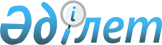 Шымкент қалалық мәслихатының 2014 жылғы 24 желтоқсандағы № 44/296-5с "2015-2017 жылдарға арналған Шымкент қаласының бюджеті туралы" шешіміне өзгерістер мен толықтырулар енгізу туралы
					
			Күшін жойған
			
			
		
					Оңтүстік Қазақстан облысы Шымкент қалалық мәслихатының 2015 жылғы 26 қаңтардағы № 45/317-5с шешімі. Оңтүстік Қазақстан облысының Әділет департаментінде 2015 жылғы 28 қаңтарда № 2979 болып тіркелді. Қолданылу мерзімінің аяқталуына байланысты күші жойылды - (Оңтүстік Қазақстан облысы Шымкент қалалық мәслихатының 2016 жылғы 27 қаңтардағы № 1-31 хатымен)      Сноска. Қолданылу мерзімінің аяқталуына байланысты күші жойылды - (Оңтүстік Қазақстан облысы Шымкент қалалық мәслихатының 27.01.2016 № 1-31 хатымен).

      Қазақстан Республикасының 2008 жылғы 4 желтоқсандағы Бюджет кодексінің 109-бабының 5-тармағына, «Қазақстан Республикасындағы жергілікті мемлекеттік басқару және өзін-өзі басқару туралы» Қазақстан Республикасының 2001 жылғы 23 қаңтардағы Заңының 6-бабының 1 тармағының 1) тармақшасына және Оңтүстік Қазақстан облыстық мәслихаттың 2015 жылғы 21 қаңтардағы № 35/284-V «2015-2017 жылдарға арналған облыстық бюджет туралы» Оңтүстік Қазақстан облыстық мәслихатының 2014 жылғы 11 желтоқсандағы № 34/258-V шешіміне өзгерістер мен толықтырулар енгізу туралы» Нормативтік құқықтық актілерді мемлекеттік тіркеу тізілімінде № 2969 тіркелген шешіміне сәйкес, Шымкент қалалық мәслихат ШЕШІМ ҚАБЫЛДАДЫ:



      1. Шымкент қалалық мәслихатының 2014 жылғы 24 желтоқсандағы № 44/296-5с «2015-2017 жылдарға арналған Шымкент қаласының бюджеті туралы» (Нормативтік құқықтық актілерді мемлекеттік тіркеу тізілімінде № 2933 тіркелген, 2015 жылғы 9 қаңтардағы «Шымкент келбеті» газетінде жарияланған) шешіміне мынадай өзгерістер мен толықтырулар енгізілсін:



      аталған шешімнің 1 тармағы жаңа редакцияда мазмұндалсын:

      «1. 2015-2017 жылдарға арналған Шымкент қаласының бюджеті тиісінше 1, 2 және 3 қосымшаларға сәйкес, оның ішінде 2015 жылға мынадай көлемде бекітілсін:

      1) кірістер – 78 823 052 мың теңге, оның ішінде:

      салықтық түсімдер – 34 669 683 мың теңге;

      салықтық емес түсімдер – 86 593 мың теңге;

      негізгі капиталды сатудан түсетін түсімдер – 600 510 мың теңге;

      трансферттер түсімі – 43 466 266 мың теңге;

      2) шығындар – 78 673 589 мың теңге;

      3) таза бюджеттік кредиттеу – 0;

      4) қаржы активтерімен операциялар бойынша сальдо – 252 101 мың теңге, оның ішінде:

      қаржы активтерін сатып алу – 252 101 мың теңге;

      5) бюджет тапшылығы – - 102 638 мың теңге;

      6) бюджет тапшылығын қаржыландыру – 102 638 мың теңге.»;



      2-1 тармақпен келесідей мазмұнда толықтырылсын:

      «2-1. 2015 жылға арналған қала бюджетінде республикалық бюджеттен ағымдағы нысаналы трансферттері келесідей мақсаттарға қарастырылғаны ескерілсін:

      мектепке дейінгі білім беру ұйымдарында мемлекеттік білім беру тапсырыстарын іске асыруға – 5 015 196 мың теңге;

      Ұлы Отан соғысындағы Жеңістің жетпіс жылдығына арналған іс-шараларды өткізуге – 192 990 мың теңге;

      үш деңгейлі жүйе бойынша біліктілігін арттырудан өткен мұғалімдерге еңбекақыны көтеруге – 714 473 мың теңге;

      мемлекеттік атаулы әлеуметтік көмек төлеуге – 2 000 мың теңге;

      18 жасқа дейінгі балаларға мемлекеттік жәрдемақылар төлеуге – 29 211 мың теңге;

      «Инватакси» қызметін дамытуға мемлекеттік әлеуметтік тапсырысты орналастыруға – 3 704 мың теңге;

      арнаулы әлеуметтік қызметтер стандарттарын енгізуге – 8 923 мың теңге;

      мүгедектерді міндетті гигиеналық құралдармен қамтамасыз ету нормаларын көбейтуге – 99 113 мың теңге;

      мемлекеттік мекемелердің мемлекеттік қызметшілері болып табылмайтын жұмыскерлерінің, сондай-ақ жергілікті бюджеттерден қаржыландырылатын мемлекеттік қазыналық кәсіпорындардың жұмыскерлеріне еңбекақы төлеу жүйесінің жаңа моделі бойынша еңбекақы төлеуге және олардың лауазымдық айлықақыларына ерекше еңбек жағдайлары үшін ай сайынғы үстемеақы төлеуге және мемлекеттік әкімшілік қызметшілер еңбекақысының деңгейін арттыруға – 4 454 084 мың теңге;

      балалар мен жасөспірімдердің психикалық денсаулығын зерттеу және халыққа психологиялық-медициналық-педагогикалық консультациялық көмек көрсету шығындарын өтеуге – 64 126 мың теңге;

      патронат тәрбиешілерге берілген баланы (балаларды) асырап бағу үшін шығындарын өтеуге – 21 854 мың теңге.»;



      3-1 тармақпен келесідей мазмұнда толықтырылсын:

      «3-1. 2015 жылға арналған қала бюджетінде республикалық бюджеттен нысаналы даму трансферттері келесідей мақсаттарға қарастырылғаны ескерілсін:

      білім беру объектілерін салуға және реконструкциялауға – 3 318 057 мың теңге;

      коммуналдық тұрғын үй қорының тұрғын үйлерін жобалауға және (немесе) салуға, реконструкциялауға – 1 037 819 мың теңге;

      инженерлік-коммуникациялық инфрақұрылымды жобалауға, дамытуға және (немесе) жайластыруға – 660 561 мың теңге;

      коммуналдық шаруашылықты дамытуға – 196 405 мың теңге;

      жылу-энергетикалық жүйені дамытуға – 635 851 мың теңге;

      мамандандырылған уәкілетті ұйымдардың жарғылық капиталдарын ұлғайтуға – 252 101 мың теңге.»;



      3-2 тармақпен келесідей мазмұнда толықтырылсын:

      «3-2. 2015 жылға арналған қала бюджетінде республикалық бюджеттен мемлекеттік коммуналдық тұрғын үй қорының тұрғын үйін жобалау, салу және (немесе) сатып алуға 1 102 638 мың теңге кредиттер қарастырылғаны ескерілсін.».



      Аталған шешімнің 1, 2, 3, 5 қосымшалары осы шешімнің 1, 2, 3, 4 қосымшаларына сәйкес жаңа редакцияда жазылсын.



      2. Осы шешім 2014 жылдың 1 қаңтарынан бастап қолданысқа енгізілсін.      Қалалық мәслихат сессиясының төрайымы      Т.Сұлтанова      Қалалық мәслихат хатшысы                   Н.Бекназаров

Шымкент қалалық мәслихатының

2015 жылғы 26 қаңтардағы

№ 45/317-5с шешіміне № 1 қосымшаШымкент қалалық мәслихатының

2014 жылғы 24 желтоқсандағы

№ 44/296-5с шешіміне № 1 қосымша 2015 жылға арналған Шымкент қаласының бюджеті      

Шымкент қалалық мәслихатының

2015 жылғы 26 қаңтардағы

№ 45/317-5с шешіміне № 2 қосымшаШымкент қалалық мәслихатының

2014 жылғы 24 желтоқсандағы

№ 44/296-5с шешіміне № 2 қосымша 2016 жылға арналған Шымкент қаласының бюджеті

Шымкент қалалық мәслихатының

2015 жылғы 26 қаңтардағы

№ 45/317-5с шешіміне № 3 қосымшаШымкент қалалық мәслихатының

2014 жылғы 24 желтоқсандағы

№ 44/296-5с шешіміне № 3 қосымша 2017 жылға арналған Шымкент қаласының бюджеті

Шымкент қалалық мәслихатының

2015 жылғы 26 қаңтардағы

№ 45/317-5с шешіміне № 4 қосымшаШымкент қалалық мәслихатының

2014 жылғы 24 желтоқсандағы

№ 44/296-5с шешіміне № 5 қосымша 2015-2017 жылдарға арналған қаладағы аудандардың бюджеттік бағдарламалары 
					© 2012. Қазақстан Республикасы Әділет министрлігінің «Қазақстан Республикасының Заңнама және құқықтық ақпарат институты» ШЖҚ РМК
				СанатыСанатыСанатыСомасы мың теңгеСыныбыСыныбыСомасы мың теңгеІшкі сыныбыІшкі сыныбыСомасы мың теңгеАтауыСомасы мың теңге123  І. Кірістер78 823 0521Салықтық түсімдер34 669 68301Табыс салығы12 492 5252Жеке табыс салығы12 492 52503Әлеуметтiк салық9 530 9151Әлеуметтік салық9 530 91504Меншiкке салынатын салықтар4 513 3451Мүлiкке салынатын салықтар2 695 5333Жер салығы626 2834Көлiк құралдарына салынатын салық1 191 3645Бірыңғай жер салығы16505Тауарларға, жұмыстарға және қызметтерге салынатын ішкі салықтар7 496 2772Акциздер6 836 2893Табиғи және басқа да ресурстарды пайдаланғаны үшiн түсетiн түсiмдер163 9004Кәсiпкерлiк және кәсiби қызметтi жүргiзгенi үшiн алынатын алымдар422 2125Ойын бизнесіне салық73 87608Заңдық мәнді іс-әрекеттерді жасағаны және (немесе) оған уәкілеттігі бар мемлекеттік органдар немесе лауазымды адамдар құжаттар бергені үшін алынатын міндетті төлемдер636 6211Мемлекеттік баж636 6212Салықтық емес түсiмдер86 59301Мемлекеттік меншіктен түсетін кірістер86 5831Мемлекеттік кәсіпорындардың таза кірісі бөлігінің түсімдері9874Мемлекет меншігінде тұрған, заңды тұлғалардағы қатысу үлесіне кірістер9 1965Мемлекет меншігіндегі мүлікті жалға беруден түсетін кірістер76 40002Мемлекеттік бюджеттен қаржыландырылатын  мемлекеттік мекемелердің тауарларды (жұмыстарды, қызметтерді) өткізуінен түсетін түсімдер101Мемлекеттік бюджеттен қаржыландырылатын  мемлекеттік мекемелердің тауарларды (жұмыстарды, қызметтерді) өткізуінен түсетін түсімдер103Негізгі капиталды сатудан түсетін түсімдер600 51001Мемлекеттік мекемелерге бекітілген мемлекеттік мүлікті сату310 5101Мемлекеттік мекемелерге бекітілген  мемлекеттік мүлікті сату310 51003Жердi және материалдық емес активтердi сату290 0001Жерді сату250 0002Материалдық емес активтерді сату40 0004Трансферттердің түсімдері43 466 26602Мемлекеттiк басқарудың жоғары тұрған органдарынан түсетiн трансферттер43 466 2662Облыстық бюджеттен түсетiн трансферттер43 466 266Функционалдық топФункционалдық топФункционалдық топФункционалдық топФункционалдық топСомасы мың теңгеКіші функцияКіші функцияКіші функцияКіші функцияСомасы мың теңгеБюджеттік бағдарламалардың әкімшісіБюджеттік бағдарламалардың әкімшісіБюджеттік бағдарламалардың әкімшісіСомасы мың теңгеБағдарламаБағдарламаСомасы мың теңгеАтауыСомасы мың теңге111123  ІІ. Шығындар78 673 58901Жалпы сипаттағы мемлекеттiк қызметтер627 936  1Мемлекеттiк басқарудың жалпы функцияларын орындайтын өкiлдi, атқарушы және басқа органдар512 589  112Аудан (облыстық маңызы бар қала) мәслихатының аппараты17 612  001Аудан (облыстық маңызы бар қала) мәслихатының қызметін қамтамасыз ету жөніндегі қызметтер17 612  122Аудан (облыстық маңызы бар қала) әкімінің аппараты171 630  001Аудан (облыстық маңызы бар қала) әкімінің қызметін қамтамасыз ету жөніндегі қызметтер171 630  123Қаладағы аудан, аудандық маңызы бар қала, кент, ауыл, ауылдық округ әкімінің аппараты323 347  001Қаладағы аудан, аудандық маңызы бар қала, кент, ауыл, ауылдық округ әкімінің қызметін қамтамасыз ету жөніндегі қызметтер315 216  022Мемлекеттік органның күрделі шығыстары8 131  2Қаржылық қызмет10 000  459Ауданның (облыстық маңызы бар қаланың) экономика және қаржы бөлімі10 000  003Салық салу мақсатында мүлікті бағалауды жүргізу10 000  9Жалпы сипаттағы өзге де мемлекеттiк қызметтер105 347  459Ауданның (облыстық маңызы бар қаланың) экономика және қаржы бөлімі105 347  001Ауданның (облыстық маңызы бар қаланың) экономикалық саясаттың қалыптастыру мен дамыту, мемлекеттік жоспарлау, бюджеттік атқару және коммуналдық меншігін басқару саласындағы мемлекеттік саясатты іске асыру жөніндегі қызметтер105 059  015Мемлекеттік органның күрделі шығыстары288  02Қорғаныс100 697  1Әскери мұқтаждар50 697  122Аудан (облыстық маңызы бар қала) әкімінің аппараты50 697  005Жалпыға бірдей әскери міндетті атқару шеңберіндегі іс-шаралар50 697  2Төтенше жағдайлар жөнiндегi жұмыстарды ұйымдастыру50 000  122Аудан (облыстық маңызы бар қала) әкімінің аппараты50 000  006Аудан (облыстық маңызы бар қала) ауқымындағы төтенше жағдайлардың алдын алу және оларды жою50 000  03Қоғамдық тәртіп, қауіпсіздік, құқықтық, сот, қылмыстық-атқару қызметі244 663  6Қылмыстық-атқару жүйесі28 720  451Ауданның (облыстық маңызы бар қаланың) жұмыспен қамту және әлеуметтік бағдарламалар бөлімі28 720  039Қылмыстық жазасын өтеген адамдарды әлеуметтік бейімдеу мен оңалтуды ұйымдастыру және жүзеге асыру28 720  9Қоғамдық тәртіп және қауіпсіздік саласындағы өзге де қызметтер215 943  485Ауданның (облыстық маңызы бар қаланың) жолаушылар көлігі және автомобиль жолдары бөлімі215 943  021Елдi мекендерде жол қозғалысы қауiпсiздiгін қамтамасыз ету215 943  04Бiлiм беру39 395 0151Мектепке дейiнгi тәрбие және оқыту7 916 498  464Ауданның (облыстық маңызы бар қаланың) білім бөлімі7 916 498  009Мектепке дейінгі тәрбие мен оқыту ұйымдарының қызметін қамтамасыз ету560 279  040Мектепке дейінгі білім беру ұйымдарында мемлекеттік білім беру тапсырысын іске асыруға7 356 219  2Бастауыш, негізгі орта және жалпы орта білім беру22 913 478  464Ауданның (облыстық маңызы бар қаланың) білім бөлімі22 913 478  003Жалпы білім беру22 074 260006Балаларға қосымша білім беру839 218  4Техникалық және кәсіптік, орта білімнен кейінгі білім беру46 573  464Ауданның (облыстық маңызы бар қаланың) білім бөлімі46 573  018Кәсіптік оқытуды ұйымдастыру46 573  9Бiлiм беру саласындағы өзге де қызметтер8 518 466  464Ауданның (облыстық маңызы бар қаланың) білім бөлімі1 248 683  001Жергілікті деңгейде білім беру саласындағы мемлекеттік саясатты іске асыру жөніндегі қызметтер48 922  005Ауданның (облыстық маңызы бар қаланың) мемлекеттік білім беру мекемелер үшін оқулықтар мен оқу-әдiстемелiк кешендерді сатып алу және жеткізу327 018  015Жетім баланы (жетім балаларды) және ата-аналарының қамқорынсыз қалған баланы (балаларды) күтіп-ұстауға қамқоршыларға (қорғаншыларға) ай сайынға ақшалай қаражат төлемі188 411  029Балалар мен жасөспірімдердің психикалық денсаулығын зерттеу және халыққа психологиялық-медициналық-педагогикалық консультациялық көмек көрсету64 126  067Ведомстволық бағыныстағы мемлекеттік мекемелерінің және ұйымдарының күрделі шығыстары620 206  467Ауданның (облыстық маңызы бар қаланың) құрылыс бөлімі7 269 783  037Білім беру объектілерін салу және реконструкциялау7 269 783  06Әлеуметтiк көмек және әлеуметтiк қамсыздандыру1 853 145  1Әлеуметтiк қамсыздандыру21 854  464Ауданның (облыстық маңызы бар қаланың) білім бөлімі21 854  030Патронат тәрбиешілерге берілген баланы (балаларды) асырап бағу21 854  2Әлеуметтiк көмек1 684 118  451Ауданның (облыстық маңызы бар қаланың) жұмыспен қамту және әлеуметтік бағдарламалар бөлімі1 640 450  002Жұмыспен қамту бағдарламасы33 680  005Мемлекеттік атаулы әлеуметтік көмек23 557  006Тұрғын үйге көмек көрсету22 331  007Жергілікті өкілетті органдардың шешімі бойынша мұқтаж азаматтардың жекелеген топтарына әлеуметтік көмек267 526  010Үйден тәрбиеленіп оқытылатын мүгедек балаларды материалдық қамтамасыз ету6 811  013Белгіленген тұрғылықты жері жоқ тұлғаларды әлеуметтік бейімдеу95 144  014Мұқтаж азаматтарға үйде әлеуметтiк көмек көрсету92 263  01618 жасқа дейінгі балаларға мемлекеттік жәрдемақылар291 595  017Мүгедектерді оңалту жеке бағдарламасына сәйкес, мұқтаж мүгедектерді міндетті гигиеналық құралдармен және ымдау тілі мамандарының қызмет көрсетуін, жеке көмекшілермен қамтамасыз ету287 010  052Ұлы Отан соғысындағы Жеңістің жетпіс жылдығына арналған іс-шараларды өткізу520 533  464Ауданның (облыстық маңызы бар қаланың) білім бөлімі43 668  008Жергілікті өкілді органдардың шешімі бойынша білім беру ұйымдарының күндізгі оқу нысанында оқитындар мен тәрбиеленушілерді қоғамдық көлікте (таксиден басқа) жеңілдікпен жол жүру түрінде әлеуметтік қолдау43 668  9Әлеуметтiк көмек және әлеуметтiк қамтамасыз ету салаларындағы өзге де қызметтер147 173  451Ауданның (облыстық маңызы бар қаланың) жұмыспен қамту және әлеуметтік бағдарламалар бөлімі147 173  001Жергілікті деңгейде халық үшін әлеуметтік бағдарламаларды жұмыспен қамтуды қамтамасыз етуді іске асыру саласындағы мемлекеттік саясатты іске асыру жөніндегі қызметтер107 100  011Жәрдемақыларды және басқа да әлеуметтік төлемдерді есептеу, төлеу мен жеткізу бойынша қызметтерге ақы төлеу5 440  021Мемлекеттік органның күрделі шығыстары2 038  050Мүгедектердің құқықтарын қамтамасыз ету және өмір сүру сапасын жақсарту жөніндегі іс-шаралар жоспарын іске асыру24 004  067Ведомстволық бағыныстағы мемлекеттік мекемелерінің және ұйымдарының күрделі шығыстары8 591  07Тұрғын үй-коммуналдық шаруашылық20 142 8481Тұрғын үй шаруашылығы10 389 485467Ауданның (облыстық маңызы бар қаланың) құрылыс бөлімі9 963 383  003Коммуналдық тұрғын үй қорының тұрғын үйін жобалау, салу және (немесе) сатып алу5 336 212  004Инженерлік коммуникациялық инфрақұрылымды жобалау, дамыту, жайластыру және (немесе) сатып алу4 627 171  479Ауданның (облыстық маңызы бар қаланың) тұрғын үй инспекциясы бөлімі14 321  001Жергілікті деңгейде тұрғын үй қоры саласындағы мемлекеттік саясатты іске асыру жөніндегі қызметтер14 321  485Ауданның (облыстық маңызы бар қаланың) жолаушылар көлігі және автомобиль жолдары бөлімі18 265  004Жұмыспен қамту 2020 жол картасы бойынша қалаларды және ауылдық елді мекендерді дамыту шеңберінде объектілерді жөндеу және абаттандыру18 265  497Ауданның (облыстық маңызы бар қаланың) тұрғын үй-коммуналдық шаруашылық бөлімі393 516  001Жергілікті деңгейде тұрғын үй-коммуналдық шаруашылық саласындағы мемлекеттік саясатты іске асыру бойынша қызметтер132 101  004Мемлекеттiк қажеттiлiктер үшiн жер учаскелерiн алып қою, оның iшiнде сатып алу жолымен алып қою және осыған байланысты жылжымайтын мүлiктi иелiктен айыру100 000  006Азаматтардың жекелеген санаттарын тұрғын үймен қамтамасыз ету65 000  008Қазақстан Республикасының сейсмоқауіпті өңірлерінде орналасқан тұрғын үйлердің сейсмотұрақтылығын қолдауға бағытталған іс-шаралар10 852  031Кондоминиум объектілеріне техникалық паспорттар дайындау37 000  033Инженерлік коммуникациялық инфрақұрылымды жобалау, дамыту, жайластыру және (немесе) сатып алу15 000  049Көп пәтерлі тұрғын үйлерде энергетикалық аудит жүргізу33 563  2Коммуналдық шаруашылық3 351 831  497Ауданның (облыстық маңызы бар қаланың) тұрғын үй-коммуналдық шаруашылық бөлімі3 351 831  028Коммуналдық шаруашылықты дамыту1 362 048  029Сумен жабдықтау және су бұру жүйелерін дамыту1 989 783  3Елді-мекендерді абаттандыру6 401 532  123Қаладағы аудан, аудандық маңызы бар қала, кент, ауыл, ауылдық округ әкімінің аппараты1 261 884  009Елді мекендердің санитариясын қамтамасыз ету794 050  011Елді мекендерді абаттандыру мен көгалдандыру467 834  467Ауданның (облыстық маңызы бар қаланың) құрылыс бөлімі2 064 670  007Қаланы және елді мекендерді абаттандыруды дамыту2 064 670  497Ауданның (облыстық маңызы бар қаланың) тұрғын үй-коммуналдық шаруашылық бөлімі3 074 978  018Қаланы және елді мекендерді абаттандыруды дамыту4 952  025Елді мекендердегі көшелерді жарықтандыру566 394  030Елді мекендердің санитариясын қамтамасыз ету1 630 903  034Жерлеу орындарын ұстау және туыстары жоқ адамдарды жерлеу30 500  035Елдi мекендердi абаттандыру және көгалдандыру842 229  08Мәдениет, спорт, туризм және ақпараттық кеңістiк3 220 298  1Мәдениет саласындағы қызмет275 772  123Қаладағы аудан, аудандық маңызы бар қала, кент, ауыл, ауылдық округ әкімінің аппараты40 000  006Жергілікті деңгейде мәдени-демалыс жұмыстарын қолдау40 000  455Ауданның (облыстық маңызы бар қаланың) мәдениет және тілдерді дамыту бөлімі235 772  003Мәдени-демалыс жұмысын қолдау93 531  005Зоопарктер мен дендропарктердiң жұмыс iстеуiн қамтамасыз ету142 241  2Спорт2 520 295  465Ауданның (облыстық маңызы бар қаланың) дене шынықтыру және спорт бөлімі2 218 932  001Жергілікті деңгейде дене шынықтыру және спорт саласындағы мемлекеттік саясатты іске асыру жөніндегі қызметтер21 050  005Ұлттық және бұқаралық спорт түрлерін дамыту2 153 720  006Аудандық (облыстық маңызы бар қалалық) деңгейде спорттық жарыстар өткiзу44 132  032Ведомстволық бағыныстағы мемлекеттік мекемелерінің және ұйымдарының күрделі шығыстары30  467Ауданның (облыстық маңызы бар қаланың) құрылыс бөлімі301 363  008Cпорт объектілерін дамыту301 363  3Ақпараттық кеңiстiк275 331  455Ауданның (облыстық маңызы бар қаланың) мәдениет және тілдерді дамыту бөлімі182 018  006Аудандық (қалалық) кiтапханалардың жұмыс iстеуi151 267  007Мемлекеттік тілді және Қазақстан халықтарының басқа да тілдерін дамыту30 751  456Ауданның (облыстық маңызы бар қаланың) ішкі саясат бөлімі93 313  002Мемлекеттік ақпараттық саясат жүргізу жөніндегі қызметтер93 313  9Мәдениет, спорт, туризм және ақпараттық кеңiстiктi ұйымдастыру жөнiндегi өзге де қызметтер148 900  455Ауданның (облыстық маңызы бар қаланың) мәдениет және тілдерді дамыту бөлімі19 114  001Жергілікті деңгейде тілдерді және мәдениетті дамыту саласындағы мемлекеттік саясатты іске асыру жөніндегі қызметтер19 114  456Ауданның (облыстық маңызы бар қаланың) ішкі саясат бөлімі129 786  001Жергілікті деңгейде ақпарат, мемлекеттілікті нығайту және азаматтардың әлеуметтік сенімділігін қалыптастыру саласында мемлекеттік саясатты іске асыру жөніндегі қызметтер95 581  003Жастар саясаты саласында іс-шараларды іске асыру34 205  09Отын-энергетика кешенi және жер қойнауын пайдалану5 725 640  9Отын-энергетика кешені және жер қойнауын пайдалану саласындағы өзге де қызметтер5 725 640  497Ауданның (облыстық маңызы бар қаланың) тұрғын үй-коммуналдық шаруашылық бөлімі5 725 640  009Жылу-энергетикалық жүйені дамыту3 888 564  038Газ тасымалдау жүйесін дамыту1 837 076  10Ауыл, су, орман, балық шаруашылығы, ерекше қорғалатын табиғи аумақтар, қоршаған ортаны және жануарлар дүниесін қорғау, жер қатынастары212 064  1Ауыл шаруашылығы75 685  474Ауданның (облыстық маңызы бар қаланың) ауыл шаруашылығы және ветеринария бөлімі75 685  001Жергілікті деңгейде ауыл шаруашылығы және ветеринария саласындағы мемлекеттік саясатты іске асыру жөніндегі қызметтер43 947  005Мал көмінділерінің (биотермиялық шұңқырлардың) жұмыс істеуін қамтамасыз ету835  006Ауру жануарларды санитарлық союды ұйымдастыру189  007Қаңғыбас иттер мен мысықтарды аулауды және жоюды ұйымдастыру11 080  008Алып қойылатын және жойылатын ауру жануарлардың, жануарлардан алынатын өнімдер мен шикізаттың құнын иелеріне өтеу2 706  011Жануарлардың энзоотиялық аурулары бойынша ветеринариялық іс-шараларды жүргізу16 831  012Ауыл шаруашылығы жануарларын сәйкестендіру жөніндегі іс-шараларды өткізу97  6Жер қатынастары51 516  463Ауданның (облыстық маңызы бар қаланың) жер қатынастары бөлімі51 516  001Аудан (облыстық маңызы бар қала) аумағында жер қатынастарын реттеу саласындағы мемлекеттік саясатты іске асыру жөніндегі қызметтер50 516  003Елдi мекендердi жер-шаруашылық орналастыру1 000  9Ауыл, су, орман, балық шаруашылығы, қоршаған ортаны қорғау және жер қатынастары саласындағы басқа да қызметтер84 863  474Ауданның (облыстық маңызы бар қаланың) ауыл шаруашылығы және ветеринария бөлімі84 863  013Эпизоотияға қарсы іс-шаралар жүргізу84 863  11Өнеркәсіп, сәулет, қала құрылысы және құрылыс қызметі298 112  2Сәулет, қала құрылысы және құрылыс қызметі298 112  467Ауданның (облыстық маңызы бар қаланың) құрылыс бөлімі48 624  001Жергілікті деңгейде құрылыс саласындағы мемлекеттік саясатты іске асыру жөніндегі қызметтер48 624  468Ауданның (облыстық маңызы бар қаланың) сәулет және қала құрылысы бөлімі249 488  001Жергілікті деңгейде сәулет және қала құрылысы саласындағы мемлекеттік саясатты іске асыру жөніндегі қызметтер49 488  003Аудан аумағында қала құрылысын дамыту схемаларын және елді мекендердің бас жоспарларын әзірлеу200 000  12Көлiк және коммуникация6 606 272  1Автомобиль көлiгi6 560 053  485Ауданның (облыстық маңызы бар қаланың) жолаушылар көлігі және автомобиль жолдары бөлімі6 560 053  022Көлік инфрақұрылымын дамыту5 939 847  023Автомобиль жолдарының жұмыс істеуін қамтамасыз ету620 206  9Көлiк және коммуникациялар саласындағы басқа да қызметтер46 219  485Ауданның (облыстық маңызы бар қаланың) жолаушылар көлігі және автомобиль жолдары бөлімі46 219  001Жергілікті деңгейде жолаушылар көлігі және автомобиль жолдары саласындағы мемлекеттік саясатты іске асыру жөніндегі қызметтер46 219  13Басқалар246 626  3Кәсiпкерлiк қызметтi қолдау және бәсекелестікті қорғау36 626  469Ауданның (облыстық маңызы бар қаланың) кәсіпкерлік бөлімі36 626  001Жергілікті деңгейде кәсіпкерлік пен өнеркәсіпті дамыту саласындағы мемлекеттік саясатты іске асыру жөніндегі қызметтер36 626  9Басқалар210 000  459Ауданның (облыстық маңызы бар қаланың) экономика және қаржы бөлімі210 000  008Жергілікті бюджеттік инвестициялық жобалардың техникалық-экономикалық негіздемелерін және концессиялық жобалардың конкурстық құжаттамаларын әзірлеу немесе түзету, сондай-ақ қажетті сараптамаларын жүргізу, концессиялық жобаларды консультативтік сүйемелдеу10 000  012Ауданның (облыстық маңызы бар қаланың) жергілікті атқарушы органының резерві200 000  14Борышқа қызмет көрсету273  1Борышқа қызмет көрсету273  459Ауданның (облыстық маңызы бар қаланың) экономика және қаржы бөлімі273  021Жергілікті атқарушы органдардың облыстық бюджеттен қарыздар бойынша сыйақылар мен өзге де төлемдерді төлеу бойынша борышына қызмет көрсету273  ІІІ. Таза бюджеттік кредиттеу0  ІV. Қаржы активтерімен операциялар бойынша сальдо252 101  Функционалдық топФункционалдық топФункционалдық топФункционалдық топФункционалдық топСомасы мың теңгеКіші функцияКіші функцияКіші функцияКіші функцияСомасы мың теңгеБюджеттік бағдарламалардың әкімшісіБюджеттік бағдарламалардың әкімшісіБюджеттік бағдарламалардың әкімшісіСомасы мың теңгеБағдарламаБағдарламаСомасы мың теңгеАтауыСомасы мың теңге123  Қаржы активтерiн сатып алу252 101  7Тұрғын үй-коммуналдық шаруашылық252 101  131Тұрғын үй шаруашылығы252 101  497Ауданның (облыстық маңызы бар қаланың) тұрғын үй-коммуналдық шаруашылық бөлімі252 101  060Мамандандырылған уәкілетті ұйымдардың жарғылық капиталдарын ұлғайту252 101  V. Бюджет тапшылығы (профициті)-102 638  VI. Бюджет тапшылығын қаржыландыру (профицитін пайдалану)102 638  СанатыСанатыСомасы мың теңгеСыныбыСыныбыСыныбыСомасы мың теңгеІшкі сыныбыІшкі сыныбыІшкі сыныбыСомасы мың теңгеАтауыСомасы мың теңге123  І. Кірістер51 048 3001Салықтық түсімдер25 991 6401Табыс салығы6 400 545  2Жеке табыс салығы6 400 545  3Әлеуметтiк салық5 475 471  1Әлеуметтік салық5 475 471  4Меншiкке салынатын салықтар5 006 183  1Мүлiкке салынатын салықтар2 953 791  3Жер салығы670 122  4Көлiк құралдарына салынатын салық1 382 094  5Бірыңғай жер салығы176  5Тауарларға, жұмыстарға және қызметтерге салынатын iшкi салықтар8 428 258  2Акциздер7 709 896  3Табиғи және басқа да ресурстарды пайдаланғаны үшiн түсетiн түсiмдер187 550  4Кәсiпкерлiк және кәсiби қызметтi жүргiзгенi үшiн алынатын алымдар451 766  5Ойын бизнесіне салық79 046  8Заңдық мәнді іс-әрекеттерді жасағаны және (немесе) оған уәкілеттігі бар мемлекеттік органдар немесе лауазымды адамдар құжаттар бергені үшін алынатын міндетті төлемдер681 183  1Мемлекеттік баж681 183  2Салықтық емес түсiмдер88 367  1Мемлекеттік меншіктен түсетін кірістер88 356  1Мемлекеттік кәсіпорындардың таза кірісі бөлігінің түсімдері1 056  4Мемлекет меншігіндегі, заңды тұлғалардағы қатысу үлесіне кірістер9 300  5Мемлекет меншігіндегі мүлікті жалға беруден түсетін кірістер78 000  2Мемлекеттік бюджеттен қаржыландырылатын мемлекеттік мекемелердің тауарларды (жұмыстарды, қызметтерді) өткізуінен түсетін түсімдер11  1Мемлекеттік бюджеттен қаржыландырылатын мемлекеттік мекемелердің тауарларды (жұмыстарды, қызметтерді) өткізуінен түсетін түсімдер11  3Негізгі капиталды сатудан түсетін түсімдер2 754 600  1Мемлекеттік мекемелерге бекітілген мемлекеттік мүлікті сату2 443 600  1Мемлекеттік мекемелерге бекітілген мемлекеттік мүлікті сату2 443 600  3Жердi және материалдық емес активтердi сату311 000  1Жерді сату270 000  2Материалдық емес активтерді сату41 000  4Трансферттердің түсімдері22 213 6932Мемлекеттiк басқарудың жоғары тұрған органдарынан түсетiн трансферттер22 213 693  2Облыстық бюджеттен түсетiн трансферттер22 213 693  Функционалдық топФункционалдық топФункционалдық топФункционалдық топФункционалдық топСомасы мың теңгеКіші функцияКіші функцияКіші функцияКіші функцияСомасы мың теңгеБюджеттік бағдарламалардың әкімшісіБюджеттік бағдарламалардың әкімшісіБюджеттік бағдарламалардың әкімшісіСомасы мың теңгеБағдарламаБағдарламаСомасы мың теңгеАтауыСомасы мың теңге123  ІІ. Шығындар53 118 60801Жалпы сипаттағы мемлекеттiк қызметтер531 577  1Мемлекеттiк басқарудың жалпы функцияларын орындайтын өкiлдi, атқарушы және басқа органдар420 477  112Аудан (облыстық маңызы бар қала) мәслихатының аппараты16 024  001Аудан (облыстық маңызы бар қала) мәслихатының қызметін қамтамасыз ету жөніндегі қызметтер16 024  122Аудан (облыстық маңызы бар қала) әкімінің аппараты126 994  001Аудан (облыстық маңызы бар қала) әкімінің қызметін қамтамасыз ету жөніндегі қызметтер126 994  123Қаладағы аудан, аудандық маңызы бар қала, кент, ауыл, ауылдық округ әкімінің аппараты277 459  001Қаладағы аудан, аудандық маңызы бар қала, кент, ауыл, ауылдық округ әкімінің қызметін қамтамасыз ету жөніндегі қызметтер277 459  2Қаржылық қызмет10 000  459Ауданның (облыстық маңызы бар қаланың) экономика және қаржы бөлімі10 000  003Салық салу мақсатында мүлікті бағалауды жүргізу10 000  9Жалпы сипаттағы өзге де мемлекеттiк қызметтер101 100  459Ауданның (облыстық маңызы бар қаланың) экономика және қаржы бөлімі101 100  001Ауданның (облыстық маңызы бар қаланың) экономикалық саясаттың қалыптастыру мен дамыту, мемлекеттік жоспарлау, бюджеттік атқару және коммуналдық меншігін басқару саласындағы мемлекеттік саясатты іске асыру жөніндегі қызметтер101 100  02Қорғаныс37 962  1Әскери мұқтаждар37 962  122Аудан (облыстық маңызы бар қала) әкімінің аппараты37 962  005Жалпыға бірдей әскери міндетті атқару шеңберіндегі іс-шаралар37 962  03Қоғамдық тәртіп, қауіпсіздік, құқықтық, сот, қылмыстық-атқару қызметі123 118  6Қылмыстық-атқару жүйесі23 118  451Ауданның (облыстық маңызы бар қаланың) жұмыспен қамту және әлеуметтік бағдарламалар бөлімі23 118  039Қылмыстық жазасын өтеген адамдарды әлеуметтік бейімдеу мен оңалтуды ұйымдастыру және жүзеге асыру23 118  9Қоғамдық тәртіп және қауіпсіздік саласындағы өзге де қызметтер100 000  485Ауданның (облыстық маңызы бар қаланың) жолаушылар көлігі және автомобиль жолдары бөлімі100 000  021Елдi мекендерде жол қозғалысы қауiпсiздiгін қамтамасыз ету100 000  04Бiлiм беру23 584 6221Мектепке дейiнгi тәрбие және оқыту3 323 322  464Ауданның (облыстық маңызы бар қаланың) білім бөлімі3 323 322  009Мектепке дейінгі тәрбие мен оқыту ұйымдарының қызметін қамтамасыз ету509 146  040Мектепке дейінгі білім беру ұйымдарында мемлекеттік білім беру тапсырысын іске асыруға2 814 176  2Бастауыш, негізгі орта және жалпы орта білім беру16 737 870  464Ауданның (облыстық маңызы бар қаланың) білім бөлімі16 737 870  003Жалпы білім беру16 045 380006Балаларға қосымша білім беру692 490  4Техникалық және кәсіптік, орта білімнен кейінгі білім беру38 703  464Ауданның (облыстық маңызы бар қаланың) білім бөлімі38 703  018Кәсіптік оқытуды ұйымдастыру38 703  9Бiлiм беру саласындағы өзге де қызметтер3 484 727  464Ауданның (облыстық маңызы бар қаланың) білім бөлімі862 808  001Жергілікті деңгейде білім беру саласындағы мемлекеттік саясатты іске асыру жөніндегі қызметтер45 378  015Жетім баланы (жетім балаларды) және ата-аналарының қамқорынсыз қалған баланы (балаларды) күтіп-ұстауға қамқоршыларға (қорғаншыларға) ай сайынға ақшалай қаражат төлемі195 980  067Ведомстволық бағыныстағы мемлекеттік мекемелерінің және ұйымдарының күрделі шығыстары621 450  467Ауданның (облыстық маңызы бар қаланың) құрылыс бөлімі2 621 919  037Білім беру объектілерін салу және реконструкциялау2 621 919  06Әлеуметтiк көмек және әлеуметтiк қамсыздандыру1 115 398  2Әлеуметтiк көмек1 003 454  451Ауданның (облыстық маңызы бар қаланың) жұмыспен қамту және әлеуметтік бағдарламалар бөлімі937 952  005Мемлекеттік атаулы әлеуметтік көмек21 557  006Тұрғын үйге көмек көрсету22 331  007Жергілікті өкілетті органдардың шешімі бойынша мұқтаж азаматтардың жекелеген топтарына әлеуметтік көмек153 888  010Үйден тәрбиеленіп оқытылатын мүгедек балаларды материалдық қамтамасыз ету7 476  013Белгіленген тұрғылықты жері жоқ тұлғаларды әлеуметтік бейімдеу73 969  014Мұқтаж азаматтарға үйде әлеуметтiк көмек көрсету70 157  01618 жасқа дейінгі балаларға мемлекеттік жәрдемақылар390 330  017Мүгедектерді оңалту жеке бағдарламасына сәйкес, мұқтаж мүгедектерді міндетті гигиеналық құралдармен және ымдау тілі мамандарының қызмет көрсетуін, жеке көмекшілермен қамтамасыз ету198 244  464Ауданның (облыстық маңызы бар қаланың) білім бөлімі65 502  008Жергілікті өкілді органдардың шешімі бойынша білім беру ұйымдарының күндізгі оқу нысанында оқитындар мен тәрбиеленушілерді қоғамдық көлікте (таксиден басқа) жеңілдікпен жол жүру түрінде әлеуметтік қолдау65 502  9Әлеуметтiк көмек және әлеуметтiк қамтамасыз ету салаларындағы өзге де қызметтер111 944  451Ауданның (облыстық маңызы бар қаланың) жұмыспен қамту және әлеуметтік бағдарламалар бөлімі111 944  001Жергілікті деңгейде халық үшін әлеуметтік бағдарламаларды жұмыспен қамтуды қамтамасыз етуді іске асыру саласындағы мемлекеттік саясатты іске асыру жөніндегі қызметтер96 019  011Жәрдемақыларды және басқа да әлеуметтік төлемдерді есептеу, төлеу мен жеткізу бойынша қызметтерге ақы төлеу3 860  021Мемлекеттік органның күрделі шығыстары182  050Мүгедектердің құқықтарын қамтамасыз ету және өмір сүру сапасын жақсарту жөніндегі іс-шаралар жоспарын іске асыру11 883  07Тұрғын үй-коммуналдық шаруашылық10 099 2161Тұрғын үй шаруашылығы3 459 028  467Ауданның (облыстық маңызы бар қаланың) құрылыс бөлімі3 324 005  003Коммуналдық тұрғын үй қорының тұрғын үйін жобалау, салу және (немесе) сатып алу2 785 045  004Инженерлік коммуникациялық инфрақұрылымды жобалау, дамыту, жайластыру және (немесе) сатып алу538 960  479Ауданның (облыстық маңызы бар қаланың) тұрғын үй инспекциясы бөлімі11 339  001Жергілікті деңгейде тұрғын үй қоры саласындағы мемлекеттік саясатты іске асыру жөніндегі қызметтер11 339  497Ауданның (облыстық маңызы бар қаланың) тұрғын үй-коммуналдық шаруашылық бөлімі123 684  001Жергілікті деңгейде тұрғын үй-коммуналдық шаруашылық саласындағы мемлекеттік саясатты іске асыру бойынша қызметтер73 173  033Инженерлік коммуникациялық инфрақұрылымды жобалау, дамыту, жайластыру және (немесе) сатып алу17 000  049Көп пәтерлі тұрғын үйлерде энергетикалық аудит жүргізу33 511  2Коммуналдық шаруашылық4 858 952  497Ауданның (облыстық маңызы бар қаланың) тұрғын үй-коммуналдық шаруашылық бөлімі4 858 952  028Коммуналдық шаруашылықты дамыту1 546 571  029Сумен жабдықтау және су бұру жүйелерін дамыту3 312 381  3Елді-мекендерді абаттандыру1 781 236  467Ауданның (облыстық маңызы бар қаланың) құрылыс бөлімі1 224 736  007Қаланы және елді мекендерді абаттандыруды дамыту1 224 736  497Ауданның (облыстық маңызы бар қаланың) тұрғын үй-коммуналдық шаруашылық бөлімі556 500  018Қаланы және елді мекендерді абаттандыруды дамыту18 000  025Елді мекендердегі көшелерді жарықтандыру182 000  030Елді мекендердің санитариясын қамтамасыз ету200 000  034Жерлеу орындарын ұстау және туыстары жоқ адамдарды жерлеу30 500  035Елдi мекендердi абаттандыру және көгалдандыру126 000  08Мәдениет, спорт, туризм және ақпараттық кеңістiк2 504 705  1Мәдениет саласындағы қызмет246 483  455Ауданның (облыстық маңызы бар қаланың) мәдениет және тілдерді дамыту бөлімі234 483  003Мәдени-демалыс жұмысын қолдау87 263  005Зоопарктер мен дендропарктердiң жұмыс iстеуiн қамтамасыз ету147 220  467Ауданның (облыстық маңызы бар қаланың) құрылыс бөлімі12 000  011Мәдениет объектілерін дамыту12 000  2Спорт1 955 847  465Ауданның (облыстық маңызы бар қаланың) дене шынықтыру және спорт бөлімі1 940 312  001Жергілікті деңгейде дене шынықтыру және спорт саласындағы мемлекеттік саясатты іске асыру жөніндегі қызметтер19 361  005Ұлттық және бұқаралық спорт түрлерін дамыту1 872 814  006Аудандық (облыстық маңызы бар қалалық) деңгейде спорттық жарыстар өткiзу44 132  032Ведомстволық бағыныстағы мемлекеттік мекемелерінің және ұйымдарының күрделі шығыстары4 005  467Ауданның (облыстық маңызы бар қаланың) құрылыс бөлімі15 535  008Cпорт объектілерін дамыту15 535  3Ақпараттық кеңiстiк236 203  455Ауданның (облыстық маңызы бар қаланың) мәдениет және тілдерді дамыту бөлімі147 607  006Аудандық (қалалық) кiтапханалардың жұмыс iстеуi121 441  007Мемлекеттік тілді және Қазақстан халықтарының басқа да тілдерін дамыту26 166  456Ауданның (облыстық маңызы бар қаланың) ішкі саясат бөлімі88 596  002Мемлекеттік ақпараттық саясат жүргізу жөніндегі қызметтер88 596  9Мәдениет, спорт, туризм және ақпараттық кеңiстiктi ұйымдастыру жөнiндегi өзге де қызметтер66 172  455Ауданның (облыстық маңызы бар қаланың) мәдениет және тілдерді дамыту бөлімі17 629  001Жергілікті деңгейде тілдерді және мәдениетті дамыту саласындағы мемлекеттік саясатты іске асыру жөніндегі қызметтер17 629  456Ауданның (облыстық маңызы бар қаланың) ішкі саясат бөлімі48 543  001Жергілікті деңгейде ақпарат, мемлекеттілікті нығайту және азаматтардың әлеуметтік сенімділігін қалыптастыру саласында мемлекеттік саясатты іске асыру жөніндегі қызметтер21 582  003Жастар саясаты саласында іс-шараларды іске асыру26 961  09Отын-энергетика кешенi және жер қойнауын пайдалану5 403 982  9Отын-энергетика кешені және жер қойнауын пайдалану саласындағы өзге де қызметтер5 403 982  497Ауданның (облыстық маңызы бар қаланың) тұрғын үй-коммуналдық шаруашылық бөлімі5 403 982  009Жылу-энергетикалық жүйені дамыту5 373 982  038Газ тасымалдау жүйесін дамыту30 000  10Ауыл, су, орман, балық шаруашылығы, ерекше қорғалатын табиғи аумақтар, қоршаған ортаны және жануарлар дүниесін қорғау, жер қатынастары166 236  1Ауыл шаруашылығы80 373  467Ауданның (облыстық маңызы бар қаланың) құрылыс бөлімі11 022  010Ауыл шаруашылығы объектілерін дамыту11 022  474Ауданның (облыстық маңызы бар қаланың) ауыл шаруашылығы және ветеринария бөлімі69 351  001Жергілікті деңгейде ауыл шаруашылығы және ветеринария саласындағы мемлекеттік саясатты іске асыру жөніндегі қызметтер37 249  005Мал көмінділерінің (биотермиялық шұңқырлардың) жұмыс істеуін қамтамасыз ету893  006Ауру жануарларды санитарлық союды ұйымдастыру202  007Қаңғыбас иттер мен мысықтарды аулауды және жоюды ұйымдастыру11 080  008Алып қойылатын және жойылатын ауру жануарлардың, жануарлардан алынатын өнімдер мен шикізаттың құнын иелеріне өтеу1 177  011Жануарлардың энзоотиялық аурулары бойынша ветеринариялық іс-шараларды жүргізу18 646  012Ауыл шаруашылығы жануарларын сәйкестендіру жөніндегі іс-шараларды өткізу104  6Жер қатынастары46 520  463Ауданның (облыстық маңызы бар қаланың) жер қатынастары бөлімі46 520  001Аудан (облыстық маңызы бар қала) аумағында жер қатынастарын реттеу саласындағы мемлекеттік саясатты іске асыру жөніндегі қызметтер46 520  9Ауыл, су, орман, балық шаруашылығы, қоршаған ортаны қорғау және жер қатынастары саласындағы басқа да қызметтер39 343  474Ауданның (облыстық маңызы бар қаланың) ауыл шаруашылығы және ветеринария бөлімі39 343  013Эпизоотияға қарсы іс-шаралар жүргізу39 343  11Өнеркәсіп, сәулет, қала құрылысы және құрылыс қызметі91 249  2Сәулет, қала құрылысы және құрылыс қызметі91 249  467Ауданның (облыстық маңызы бар қаланың) құрылыс бөлімі44 938  001Жергілікті деңгейде құрылыс саласындағы мемлекеттік саясатты іске асыру жөніндегі қызметтер44 938  468Ауданның (облыстық маңызы бар қаланың) сәулет және қала құрылысы бөлімі46 311  001Жергілікті деңгейде сәулет және қала құрылысы саласындағы мемлекеттік саясатты іске асыру жөніндегі қызметтер46 311  12Көлiк және коммуникация9 382 419  1Автомобиль көлiгi9 341 593  485Ауданның (облыстық маңызы бар қаланың) жолаушылар көлігі және автомобиль жолдары бөлімі9 341 593  022Көлік инфрақұрылымын дамыту8 720 143  023Автомобиль жолдарының жұмыс істеуін қамтамасыз ету621 450  9Көлiк және коммуникациялар саласындағы басқа да қызметтер40 826  485Ауданның (облыстық маңызы бар қаланың) жолаушылар көлігі және автомобиль жолдары бөлімі40 826  001Жергілікті деңгейде жолаушылар көлігі және автомобиль жолдары саласындағы мемлекеттік саясатты іске асыру жөніндегі қызметтер40 826  13Басқалар78 037  3Кәсiпкерлiк қызметтi қолдау және бәсекелестікті қорғау28 037  469Ауданның (облыстық маңызы бар қаланың) кәсіпкерлік бөлімі28 037  001Жергілікті деңгейде кәсіпкерлік пен өнеркәсіпті дамыту саласындағы мемлекеттік саясатты іске асыру жөніндегі қызметтер28 037  9Басқалар50 000  459Ауданның (облыстық маңызы бар қаланың) экономика және қаржы бөлімі50 000  012Ауданның (облыстық маңызы бар қаланың) жергілікті атқарушы органының резерві50 000  14Борышқа қызмет көрсету87  1Борышқа қызмет көрсету87  459Ауданның (облыстық маңызы бар қаланың) экономика және қаржы бөлімі87  021Жергілікті атқарушы органдардың облыстық бюджеттен қарыздар бойынша сыйақылар мен өзге де төлемдерді төлеу бойынша борышына қызмет көрсету87  ІІІ. Таза бюджеттік кредиттеу0  ІV. Қаржы активтерімен операциялар бойынша сальдо0  V. Бюджет тапшылығы (профициті)-2 070 308VI. Бюджет тапшылығын қаржыландыру (профицитін пайдалану)2 070 308  СанатыСанатыСомасы мың теңгеСыныбыСыныбыСыныбыСомасы мың теңгеІшкі сыныбыІшкі сыныбыСомасы мың теңгеАтауыСомасы мың теңге111123  І. Кірістер60 145 0551Салықтық түсімдер37 219 6851Табыс салығы11 410 0382Жеке табыс салығы11 410 0383Әлеуметтiк салық10 493 3201Әлеуметтік салық10 493 3204Меншiкке салынатын салықтар5 430 340  1Мүлiкке салынатын салықтар3 210 428  3Жер салығы722 031  4Көлiк құралдарына салынатын салық1 497 692  5Бірыңғай жер салығы189  5Тауарларға, жұмыстарға және қызметтерге салынатын iшкi салықтар9 005 993  2Акциздер8 237 345  3Табиғи және басқа да ресурстарды пайдаланғаны үшiн түсетiн түсiмдер200 678  4Кәсiпкерлiк және кәсiби қызметтi жүргiзгенi үшiн алынатын алымдар483 390  5Ойын бизнесіне салық84 580  8Заңдық мәнді іс-әрекеттерді жасағаны және (немесе) оған уәкілеттігі бар мемлекеттік органдар немесе лауазымды адамдар құжаттар бергені үшін алынатын міндетті төлемдер879 994  1Мемлекеттік баж879 994  2Салықтық емес түсiмдер90 641  1Мемлекеттік меншіктен түсетін кірістер90 629  1Мемлекеттік кәсіпорындардың таза кірісі бөлігінің түсімдері1 129  4Мемлекет меншігіндегі, заңды тұлғалардағы қатысу үлесіне кірістер9 500  5Мемлекет меншігіндегі мүлікті жалға беруден түсетін кірістер80 000  2Мемлекеттік бюджеттен қаржыландырылатын мемлекеттік мекемелердің тауарларды (жұмыстарды, қызметтерді) өткізуінен түсетін түсімдер12  1Мемлекеттік бюджеттен қаржыландырылатын мемлекеттік мекемелердің тауарларды (жұмыстарды, қызметтерді) өткізуінен түсетін түсімдер12  3Негізгі капиталды сатудан түсетін түсімдер332 000  1Мемлекеттік мекемелерге бекітілген мемлекеттік мүлікті сату10 000  1Мемлекеттік мекемелерге бекітілген мемлекеттік мүлікті сату10 000  3Жердi және материалдық емес активтердi сату322 000  1Жерді сату280 000  2Материалдық емес активтерді сату42 000  4Трансферттердің түсімдері22 502 7292Мемлекеттiк басқарудың жоғары тұрған органдарынан түсетiн трансферттер22 502 729  2Облыстық бюджеттен түсетiн трансферттер22 502 729  Функционалдық топФункционалдық топФункционалдық топФункционалдық топФункционалдық топСомасы мың теңгеКіші функцияКіші функцияКіші функцияКіші функцияСомасы мың теңгеБюджеттік бағдарламалардың әкімшісіБюджеттік бағдарламалардың әкімшісіБюджеттік бағдарламалардың әкімшісіСомасы мың теңгеБағдарламаБағдарламаСомасы мың теңгеАтауыСомасы мың теңге123  ІІ. Шығындар60 145 05501Жалпы сипаттағы мемлекеттiк қызметтер523 729  1Мемлекеттiк басқарудың жалпы функцияларын орындайтын өкiлдi, атқарушы және басқа органдар423 783  112Аудан (облыстық маңызы бар қала) мәслихатының аппараты16 303  001Аудан (облыстық маңызы бар қала) мәслихатының қызметін қамтамасыз ету жөніндегі қызметтер16 303  122Аудан (облыстық маңызы бар қала) әкімінің аппараты129 074  001Аудан (облыстық маңызы бар қала) әкімінің қызметін қамтамасыз ету жөніндегі қызметтер129 074  123Қаладағы аудан, аудандық маңызы бар қала, кент, ауыл, ауылдық округ әкімінің аппараты278 406  001Қаладағы аудан, аудандық маңызы бар қала, кент, ауыл, ауылдық округ әкімінің қызметін қамтамасыз ету жөніндегі қызметтер278 406  2Қаржылық қызмет10 000  459Ауданның (облыстық маңызы бар қаланың) экономика және қаржы бөлімі10 000  003Салық салу мақсатында мүлікті бағалауды жүргізу10 000  9Жалпы сипаттағы өзге де мемлекеттiк қызметтер89 946  459Ауданның (облыстық маңызы бар қаланың) экономика және қаржы бөлімі89 946  001Ауданның (облыстық маңызы бар қаланың) экономикалық саясаттың қалыптастыру мен дамыту, мемлекеттік жоспарлау, бюджеттік атқару және коммуналдық меншігін басқару саласындағы мемлекеттік саясатты іске асыру жөніндегі қызметтер89 946  02Қорғаныс339 495  1Әскери мұқтаждар38 295  122Аудан (облыстық маңызы бар қала) әкімінің аппараты38 295  005Жалпыға бірдей әскери міндетті атқару шеңберіндегі іс-шаралар38 295  2Төтенше жағдайлар жөнiндегi жұмыстарды ұйымдастыру301 200  122Аудан (облыстық маңызы бар қала) әкімінің аппараты301 200  006Аудан (облыстық маңызы бар қала) ауқымындағы төтенше жағдайлардың алдын алу және оларды жою300 000  007Аудандық (қалалық) ауқымдағы дала өрттерінің, сондай-ақ мемлекеттік өртке қарсы қызмет органдары құрылмаған елдi мекендерде өрттердің алдын алу және оларды сөндіру жөніндегі іс-шаралар1 200  03Қоғамдық тәртіп, қауіпсіздік, құқықтық, сот, қылмыстық-атқару қызметі444 187  6Қылмыстық-атқару жүйесі23 187  451Ауданның (облыстық маңызы бар қаланың) жұмыспен қамту және әлеуметтік бағдарламалар бөлімі23 187  039Қылмыстық жазасын өтеген адамдарды әлеуметтік бейімдеу мен оңалтуды ұйымдастыру және жүзеге асыру23 187  9Қоғамдық тәртіп және қауіпсіздік саласындағы өзге де қызметтер421 000  485Ауданның (облыстық маңызы бар қаланың) жолаушылар көлігі және автомобиль жолдары бөлімі421 000  021Елдi мекендерде жол қозғалысы қауiпсiздiгін қамтамасыз ету421 000  04Бiлiм беру27 575 9081Мектепке дейiнгi тәрбие және оқыту4 696 591  464Ауданның (облыстық маңызы бар қаланың) білім бөлімі4 696 591  009Мектепке дейінгі тәрбие мен оқыту ұйымдарының қызметін қамтамасыз ету509 146  040Мектепке дейінгі білім беру ұйымдарында мемлекеттік білім беру тапсырысын іске асыруға4 187 445  2Бастауыш, негізгі орта және жалпы орта білім беру20 637 870  464Ауданның (облыстық маңызы бар қаланың) білім бөлімі20 637 870  003Жалпы білім беру19 945 380006Балаларға қосымша білім беру692 490  4Техникалық және кәсіптік, орта білімнен кейінгі білім беру38 703  464Ауданның (облыстық маңызы бар қаланың) білім бөлімі38 703  018Кәсіптік оқытуды ұйымдастыру38 703  9Бiлiм беру саласындағы өзге де қызметтер2 202 744  464Ауданның (облыстық маңызы бар қаланың) білім бөлімі876 144  001Жергілікті деңгейде білім беру саласындағы мемлекеттік саясатты іске асыру жөніндегі қызметтер45 630  015Жетім баланы (жетім балаларды) және ата-аналарының қамқорынсыз қалған баланы (балаларды) күтіп-ұстауға қамқоршыларға (қорғаншыларға) ай сайынға ақшалай қаражат төлемі209 064  067Ведомстволық бағыныстағы мемлекеттік мекемелерінің және ұйымдарының күрделі шығыстары621 450  467Ауданның (облыстық маңызы бар қаланың) құрылыс бөлімі1 326 600  037Білім беру объектілерін салу және реконструкциялау1 326 600  06Әлеуметтiк көмек және әлеуметтiк қамсыздандыру1 118 802  2Әлеуметтiк көмек1 006 621  451Ауданның (облыстық маңызы бар қаланың) жұмыспен қамту және әлеуметтік бағдарламалар бөлімі941 119  002Жұмыспен қамту бағдарламасы2 574  005Мемлекеттік атаулы әлеуметтік көмек21 557  006Тұрғын үйге көмек көрсету22 331  007Жергілікті өкілетті органдардың шешімі бойынша мұқтаж азаматтардың жекелеген топтарына әлеуметтік көмек153 888  010Үйден тәрбиеленіп оқытылатын мүгедек балаларды материалдық қамтамасыз ету7 476  013Белгіленген тұрғылықты жері жоқ тұлғаларды әлеуметтік бейімдеу73 969  014Мұқтаж азаматтарға үйде әлеуметтiк көмек көрсету70 750  01618 жасқа дейінгі балаларға мемлекеттік жәрдемақылар390 330  017Мүгедектерді оңалту жеке бағдарламасына сәйкес, мұқтаж мүгедектерді міндетті гигиеналық құралдармен және ымдау тілі мамандарының қызмет көрсетуін, жеке көмекшілермен қамтамасыз ету198 244  464Ауданның (облыстық маңызы бар қаланың) білім бөлімі65 502  008Жергілікті өкілді органдардың шешімі бойынша білім беру ұйымдарының күндізгі оқу нысанында оқитындар мен тәрбиеленушілерді қоғамдық көлікте (таксиден басқа) жеңілдікпен жол жүру түрінде әлеуметтік қолдау65 502  9Әлеуметтiк көмек және әлеуметтiк қамтамасыз ету салаларындағы өзге де қызметтер112 181  451Ауданның (облыстық маңызы бар қаланың) жұмыспен қамту және әлеуметтік бағдарламалар бөлімі112 181  001Жергілікті деңгейде халық үшін әлеуметтік бағдарламаларды жұмыспен қамтуды қамтамасыз етуді іске асыру саласындағы мемлекеттік саясатты іске асыру жөніндегі қызметтер96 216  011Жәрдемақыларды және басқа да әлеуметтік төлемдерді есептеу, төлеу мен жеткізу бойынша қызметтерге ақы төлеу3 900  021Мемлекеттік органның күрделі шығыстары182  050Мүгедектердің құқықтарын қамтамасыз ету және өмір сүру сапасын жақсарту жөніндегі іс-шаралар жоспарын іске асыру11 883  07Тұрғын үй-коммуналдық шаруашылық9 097 630  1Тұрғын үй шаруашылығы1 529 113  467Ауданның (облыстық маңызы бар қаланың) құрылыс бөлімі1 414 483  003Коммуналдық тұрғын үй қорының тұрғын үйін жобалау, салу және (немесе) сатып алу525 000  004Инженерлік коммуникациялық инфрақұрылымды жобалау, дамыту, жайластыру және (немесе) сатып алу889 483  479Ауданның (облыстық маңызы бар қаланың) тұрғын үй инспекциясы бөлімі11 457  001Жергілікті деңгейде тұрғын үй қоры саласындағы мемлекеттік саясатты іске асыру жөніндегі қызметтер11 457  497Ауданның (облыстық маңызы бар қаланың) тұрғын үй-коммуналдық шаруашылық бөлімі103 173  001Жергілікті деңгейде тұрғын үй-коммуналдық шаруашылық саласындағы мемлекеттік саясатты іске асыру бойынша қызметтер73 173  033Инженерлік коммуникациялық инфрақұрылымды жобалау, дамыту, жайластыру және (немесе) сатып алу30 000  2Коммуналдық шаруашылық3 517 984  497Ауданның (облыстық маңызы бар қаланың) тұрғын үй-коммуналдық шаруашылық бөлімі3 517 984  028Коммуналдық шаруашылықты дамыту182 097  Жергілікті бюджет қаражаты есебінен182 097  029Сумен жабдықтау және су бұру жүйелерін дамыту3 335 887  Жергілікті бюджет қаражаты есебінен3 335 887  3Елді-мекендерді абаттандыру4 050 533  497Ауданның (облыстық маңызы бар қаланың) тұрғын үй-коммуналдық шаруашылық бөлімі4 050 533  018Қаланы және елді мекендерді абаттандыруды дамыту30 000  025Елді мекендердегі көшелерді жарықтандыру364 000  030Елді мекендердің санитариясын қамтамасыз ету1 600 000  034Жерлеу орындарын ұстау және туыстары жоқ адамдарды жерлеу30 500  035Елдi мекендердi абаттандыру және көгалдандыру2 026 033  08Мәдениет, спорт, туризм және ақпараттық кеңістiк2 872 270  1Мәдениет саласындағы қызмет257 943  455Ауданның (облыстық маңызы бар қаланың) мәдениет және тілдерді дамыту бөлімі239 943  003Мәдени-демалыс жұмысын қолдау87 228  005Зоопарктер мен дендропарктердiң жұмыс iстеуiн қамтамасыз ету152 715  467Ауданның (облыстық маңызы бар қаланың) құрылыс бөлімі18 000  011Мәдениет объектілерін дамыту18 000  2Спорт2 310 410  465Ауданның (облыстық маңызы бар қаланың) дене шынықтыру және спорт бөлімі2 272 170  001Жергілікті деңгейде дене шынықтыру және спорт саласындағы мемлекеттік саясатты іске асыру жөніндегі қызметтер19 914  005Ұлттық және бұқаралық спорт түрлерін дамыту2 203 839  006Аудандық (облыстық маңызы бар қалалық) деңгейде спорттық жарыстар өткiзу44 132  032Ведомстволық бағыныстағы мемлекеттік мекемелерінің және ұйымдарының күрделі шығыстары4 285  467Ауданның (облыстық маңызы бар қаланың) құрылыс бөлімі38 240  008Cпорт объектілерін дамыту38 240  3Ақпараттық кеңiстiк237 590  455Ауданның (облыстық маңызы бар қаланың) мәдениет және тілдерді дамыту бөлімі148 994  006Аудандық (қалалық) кiтапханалардың жұмыс iстеуi122 828  007Мемлекеттік тілді және Қазақстан халықтарының басқа да тілдерін дамыту26 166  456Ауданның (облыстық маңызы бар қаланың) ішкі саясат бөлімі88 596  002Мемлекеттік ақпараттық саясат жүргізу жөніндегі қызметтер88 596  9Мәдениет, спорт, туризм және ақпараттық кеңiстiктi ұйымдастыру жөнiндегi өзге де қызметтер66 327  455Ауданның (облыстық маңызы бар қаланың) мәдениет және тілдерді дамыту бөлімі17 784  001Жергілікті деңгейде тілдерді және мәдениетті дамыту саласындағы мемлекеттік саясатты іске асыру жөніндегі қызметтер17 784  456Ауданның (облыстық маңызы бар қаланың) ішкі саясат бөлімі48 543  001Жергілікті деңгейде ақпарат, мемлекеттілікті нығайту және азаматтардың әлеуметтік сенімділігін қалыптастыру саласында мемлекеттік саясатты іске асыру жөніндегі қызметтер21 582  003Жастар саясаты саласында іс-шараларды іске асыру26 961  09Отын-энергетика кешенi және жер қойнауын пайдалану3 352 000  9Отын-энергетика кешені және жер қойнауын пайдалану саласындағы өзге де қызметтер3 352 000  497Ауданның (облыстық маңызы бар қаланың) тұрғын үй-коммуналдық шаруашылық бөлімі3 352 000  009Жылу-энергетикалық жүйені дамыту3 302 000  038Газ тасымалдау жүйесін дамыту50 000  10Ауыл, су, орман, балық шаруашылығы, ерекше қорғалатын табиғи аумақтар, қоршаған ортаны және жануарлар дүниесін қорғау, жер қатынастары159 616  1Ауыл шаруашылығы73 753  467Ауданның (облыстық маңызы бар қаланың) құрылыс бөлімі4 000  010Ауыл шаруашылығы объектілерін дамыту4 000  474Ауданның (облыстық маңызы бар қаланың) ауыл шаруашылығы және ветеринария бөлімі69 753  001Жергілікті деңгейде ауыл шаруашылығы және ветеринария саласындағы мемлекеттік саясатты іске асыру жөніндегі қызметтер37 485  005Мал көмінділерінің (биотермиялық шұңқырлардың) жұмыс істеуін қамтамасыз ету956  006Ауру жануарларды санитарлық союды ұйымдастыру216  007Қаңғыбас иттер мен мысықтарды аулауды және жоюды ұйымдастыру11 080  008Алып қойылатын және жойылатын ауру жануарлардың, жануарлардан алынатын өнімдер мен шикізаттың құнын иелеріне өтеу1 259  011Жануарлардың энзоотиялық аурулары бойынша ветеринариялық іс-шараларды жүргізу18 646  012Ауыл шаруашылығы жануарларын сәйкестендіру жөніндегі іс-шараларды өткізу111  6Жер қатынастары46 520  463Ауданның (облыстық маңызы бар қаланың) жер қатынастары бөлімі46 520  001Аудан (облыстық маңызы бар қала) аумағында жер қатынастарын реттеу саласындағы мемлекеттік саясатты іске асыру жөніндегі қызметтер46 520  9Ауыл, су, орман, балық шаруашылығы, қоршаған ортаны қорғау және жер қатынастары саласындағы басқа да қызметтер39 343  474Ауданның (облыстық маңызы бар қаланың) ауыл шаруашылығы және ветеринария бөлімі39 343  013Эпизоотияға қарсы іс-шаралар жүргізу39 343  11Өнеркәсіп, сәулет, қала құрылысы және құрылыс қызметі91 249  2Сәулет, қала құрылысы және құрылыс қызметі91 249  467Ауданның (облыстық маңызы бар қаланың) құрылыс бөлімі44 938  001Жергілікті деңгейде құрылыс саласындағы мемлекеттік саясатты іске асыру жөніндегі қызметтер44 938  468Ауданның (облыстық маңызы бар қаланың) сәулет және қала құрылысы бөлімі46 311  001Жергілікті деңгейде сәулет және қала құрылысы саласындағы мемлекеттік саясатты іске асыру жөніндегі қызметтер46 311  12Көлiк және коммуникация13 941 886 1Автомобиль көлiгi13 899 872485Ауданның (облыстық маңызы бар қаланың) жолаушылар көлігі және автомобиль жолдары бөлімі13 899 872  022Көлік инфрақұрылымын дамыту13 278 422023Автомобиль жолдарының жұмыс істеуін қамтамасыз ету621 450  9Көлiк және коммуникациялар саласындағы басқа да қызметтер42 014  485Ауданның (облыстық маңызы бар қаланың) жолаушылар көлігі және автомобиль жолдары бөлімі42 014  001Жергілікті деңгейде жолаушылар көлігі және автомобиль жолдары саласындағы мемлекеттік саясатты іске асыру жөніндегі қызметтер42 014  13Басқалар628 196  3Кәсiпкерлiк қызметтi қолдау және бәсекелестікті қорғау28 196  469Ауданның (облыстық маңызы бар қаланың) кәсіпкерлік бөлімі28 196  001Жергілікті деңгейде кәсіпкерлік пен өнеркәсіпті дамыту саласындағы мемлекеттік саясатты іске асыру жөніндегі қызметтер28 196  9Басқалар600 000  459Ауданның (облыстық маңызы бар қаланың) экономика және қаржы бөлімі600 000  012Ауданның (облыстық маңызы бар қаланың) жергілікті атқарушы органының резерві600 000  14Борышқа қызмет көрсету87  1Борышқа қызмет көрсету87  459Ауданның (облыстық маңызы бар қаланың) экономика және қаржы бөлімі87  021Жергілікті атқарушы органдардың облыстық бюджеттен қарыздар бойынша сыйақылар мен өзге де төлемдерді төлеу бойынша борышына қызмет көрсету87  ІІІ. Таза бюджеттік кредиттеу0  ІV. Қаржы активтерімен операциялар бойынша сальдо0  V. Бюджет тапшылығы (профициті)0  VI. Бюджет тапшылығын қаржыландыру (профицитін пайдалану)0  Функционалдық топФункционалдық топФункционалдық топФункционалдық топФункционалдық топоның ішінде жылдар бойынша (мың теңге)оның ішінде жылдар бойынша (мың теңге)оның ішінде жылдар бойынша (мың теңге)Кіші функцияКіші функцияКіші функцияКіші функцияБюджеттік бағдарламалардың әкімшісіБюджеттік бағдарламалардың әкімшісіБюджеттік бағдарламалардың әкімшісі2015 жыл2016 жыл2017 жылБағдарламаБағдарламаАтауы111123  4  5  Барлығы1 625 231277 459  278 406  01Жалпы сипаттағы мемлекеттiк қызметтер323 347  277 459  278 406  1Мемлекеттiк басқарудың жалпы функцияларын орындайтын өкiлдi, атқарушы және басқа органдар323 347  277 459  278 406  123Қаладағы аудан, аудандық маңызы бар қала, кент, ауыл, ауылдық округ әкімінің аппараты323 347  277 459  278 406  001Қаладағы аудан, аудандық маңызы бар қала, кент, ауыл, ауылдық округ әкімінің қызметін қамтамасыз ету жөніндегі қызметтер315 216  277 459  278 406  Абай ауданы79 010  88 725  88 725  Әл-Фараби ауданы71 960  71 256  71 256  Еңбекші ауданы110 987  110 046  110 046  Қаратау ауданы53 259  7 432  8 379  022Мемлекеттік органның күрделі шығыстары8 131  0  0  Абай ауданы8 131  Әл-Фараби ауданыЕңбекші ауданыҚаратау ауданы07Тұрғын үй-коммуналдық шаруашылық1 261 884  0  0  3Елді-мекендерді абаттандыру1 261 884  0  0  123Қаладағы аудан, аудандық маңызы бар қала, кент, ауыл, ауылдық округ әкімінің аппараты1 261 8840  0  009Елді мекендердің санитариясын қамтамасыз ету794 050  0  0  Абай ауданы236 509  Әл-Фараби ауданы133 188  Еңбекші ауданы281 697  Қаратау ауданы142 656  011Елді мекендерді абаттандыру мен көгалдандыру467 834  0  0  Абай ауданы84 554  Әл-Фараби ауданы189 963  Еңбекші ауданы119 303  Қаратау ауданы74 014  08Мәдениет, спорт, туризм және ақпараттық кеңістiк40 000  0  0  1Мәдениет саласындағы қызмет40 000  0  0  123Қаладағы аудан, аудандық маңызы бар қала, кент, ауыл, ауылдық округ әкімінің аппараты40 000  0  0  006Жергілікті деңгейде мәдени-демалыс жұмыстарын қолдау40 000  0  0  Абай ауданы10 000  Әл-Фараби ауданы10 000  Еңбекші ауданы10 000  Қаратау ауданы10 000  